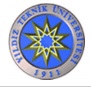 BETONİYER CİHAZI KULLANMA, BAKIM VE ONARIM TALİMATIDoküman NoTL-200BETONİYER CİHAZI KULLANMA, BAKIM VE ONARIM TALİMATIİlk Yayın Tarihi31.08.2015BETONİYER CİHAZI KULLANMA, BAKIM VE ONARIM TALİMATIRevizyon TarihiBETONİYER CİHAZI KULLANMA, BAKIM VE ONARIM TALİMATIRevizyon No00BETONİYER CİHAZI KULLANMA, BAKIM VE ONARIM TALİMATISayfa1/1AMAÇ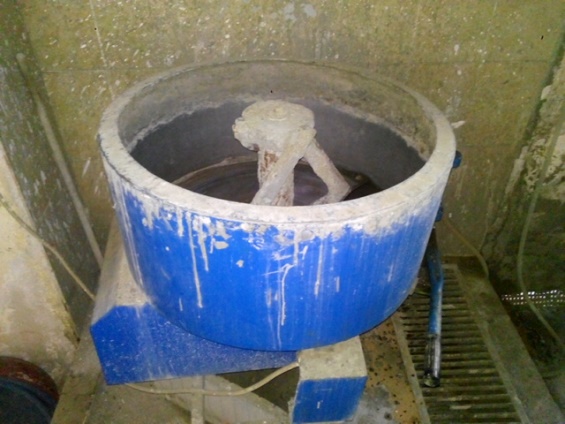 Bu Talimatın amacı Yapı Malz. Laboratuvarı’nda bulunan Betoniyer Cihazının kullanımına yönelik işlemleri belirtmektir.KAPSAMBu Talimatın amacı Yapı Malz. Laboratuvarı’nda bulunan Betoniyer Cihazının kullanımını kapsar.SORUMLULUKLARBu talimatın uygulanmasından bu cihazla bir çalışmayı yürüten ilgili öğretim üyesi, öğretim üyesi yardımcısı, çalışma yetkisi verilmiş diğer araştırmacılar ve laboratuvar teknisyeni sorumludur.TANIMLAR Bu talimatta tanımlanması gereken herhangi bir terim bulunmamaktadır. KULLANMA TALİMATICihazın KullanımıBetoniyerin içi ve paletler suyla ıslatılır.Alt kapak açılarak fazla su dışarı boşaltılır.Alt kapak kapatılır ve karışım malzemesi hazneye boşaltılır.Güç kablosu prize takılır.Anahtar yukarı yönde kaldırılarak betoniyer çalıştırılır.Karıştırma süresi sonunda kol aşağı indirilerek betoniyer durdurulur.Alt kapak açılarak taze beton kapak altına konan kaba boşaltılır.Beton üretimi sonunda hazne içi ve paletler yıkanır, temizlenir.Güç kablosu prizden çıkartılır.Cihazın Bakımı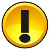 Kullanıcının güvenliği için herhangi bir bakıma başlamadan önce ünitenin kapatılmış olması ve ana kablonun çıkarılmış olması gerekmektedir.  Her beton üretimi sonunda hazne içi ve paletler yıkanmalı ve harç kalıntısı kalmamalıdır. Zamanla iç kısmında oluşabilecek beton kalıntıları hilti yardımıyla kazınarak temizlenmelidir. Ayrıca, dönen aksam yağlama ile kolay çalışması sağlanmalıdır.Güvenlik ÖnlemleriCihazı kullanacak kişi yüksek sese karşı kulaklık takmalıdır. İş önlüğü, kumaş eldiven ve laboratuvar tipi gözlük kullanmalıdır. Ayrıca çimento gibi ince malzemelere karşı toz maskesi kullanmalıdır. Dönmekte olan kola hiçbir suretle alet veya el uzatılmamalıdır.AMAÇBu Talimatın amacı Yapı Malz. Laboratuvarı’nda bulunan Betoniyer Cihazının kullanımına yönelik işlemleri belirtmektir.KAPSAMBu Talimatın amacı Yapı Malz. Laboratuvarı’nda bulunan Betoniyer Cihazının kullanımını kapsar.SORUMLULUKLARBu talimatın uygulanmasından bu cihazla bir çalışmayı yürüten ilgili öğretim üyesi, öğretim üyesi yardımcısı, çalışma yetkisi verilmiş diğer araştırmacılar ve laboratuvar teknisyeni sorumludur.TANIMLAR Bu talimatta tanımlanması gereken herhangi bir terim bulunmamaktadır. KULLANMA TALİMATICihazın KullanımıBetoniyerin içi ve paletler suyla ıslatılır.Alt kapak açılarak fazla su dışarı boşaltılır.Alt kapak kapatılır ve karışım malzemesi hazneye boşaltılır.Güç kablosu prize takılır.Anahtar yukarı yönde kaldırılarak betoniyer çalıştırılır.Karıştırma süresi sonunda kol aşağı indirilerek betoniyer durdurulur.Alt kapak açılarak taze beton kapak altına konan kaba boşaltılır.Beton üretimi sonunda hazne içi ve paletler yıkanır, temizlenir.Güç kablosu prizden çıkartılır.Cihazın BakımıKullanıcının güvenliği için herhangi bir bakıma başlamadan önce ünitenin kapatılmış olması ve ana kablonun çıkarılmış olması gerekmektedir.  Her beton üretimi sonunda hazne içi ve paletler yıkanmalı ve harç kalıntısı kalmamalıdır. Zamanla iç kısmında oluşabilecek beton kalıntıları hilti yardımıyla kazınarak temizlenmelidir. Ayrıca, dönen aksam yağlama ile kolay çalışması sağlanmalıdır.Güvenlik ÖnlemleriCihazı kullanacak kişi yüksek sese karşı kulaklık takmalıdır. İş önlüğü, kumaş eldiven ve laboratuvar tipi gözlük kullanmalıdır. Ayrıca çimento gibi ince malzemelere karşı toz maskesi kullanmalıdır. Dönmekte olan kola hiçbir suretle alet veya el uzatılmamalıdır.AMAÇBu Talimatın amacı Yapı Malz. Laboratuvarı’nda bulunan Betoniyer Cihazının kullanımına yönelik işlemleri belirtmektir.KAPSAMBu Talimatın amacı Yapı Malz. Laboratuvarı’nda bulunan Betoniyer Cihazının kullanımını kapsar.SORUMLULUKLARBu talimatın uygulanmasından bu cihazla bir çalışmayı yürüten ilgili öğretim üyesi, öğretim üyesi yardımcısı, çalışma yetkisi verilmiş diğer araştırmacılar ve laboratuvar teknisyeni sorumludur.TANIMLAR Bu talimatta tanımlanması gereken herhangi bir terim bulunmamaktadır. KULLANMA TALİMATICihazın KullanımıBetoniyerin içi ve paletler suyla ıslatılır.Alt kapak açılarak fazla su dışarı boşaltılır.Alt kapak kapatılır ve karışım malzemesi hazneye boşaltılır.Güç kablosu prize takılır.Anahtar yukarı yönde kaldırılarak betoniyer çalıştırılır.Karıştırma süresi sonunda kol aşağı indirilerek betoniyer durdurulur.Alt kapak açılarak taze beton kapak altına konan kaba boşaltılır.Beton üretimi sonunda hazne içi ve paletler yıkanır, temizlenir.Güç kablosu prizden çıkartılır.Cihazın BakımıKullanıcının güvenliği için herhangi bir bakıma başlamadan önce ünitenin kapatılmış olması ve ana kablonun çıkarılmış olması gerekmektedir.  Her beton üretimi sonunda hazne içi ve paletler yıkanmalı ve harç kalıntısı kalmamalıdır. Zamanla iç kısmında oluşabilecek beton kalıntıları hilti yardımıyla kazınarak temizlenmelidir. Ayrıca, dönen aksam yağlama ile kolay çalışması sağlanmalıdır.Güvenlik ÖnlemleriCihazı kullanacak kişi yüksek sese karşı kulaklık takmalıdır. İş önlüğü, kumaş eldiven ve laboratuvar tipi gözlük kullanmalıdır. Ayrıca çimento gibi ince malzemelere karşı toz maskesi kullanmalıdır. Dönmekte olan kola hiçbir suretle alet veya el uzatılmamalıdır.AMAÇBu Talimatın amacı Yapı Malz. Laboratuvarı’nda bulunan Betoniyer Cihazının kullanımına yönelik işlemleri belirtmektir.KAPSAMBu Talimatın amacı Yapı Malz. Laboratuvarı’nda bulunan Betoniyer Cihazının kullanımını kapsar.SORUMLULUKLARBu talimatın uygulanmasından bu cihazla bir çalışmayı yürüten ilgili öğretim üyesi, öğretim üyesi yardımcısı, çalışma yetkisi verilmiş diğer araştırmacılar ve laboratuvar teknisyeni sorumludur.TANIMLAR Bu talimatta tanımlanması gereken herhangi bir terim bulunmamaktadır. KULLANMA TALİMATICihazın KullanımıBetoniyerin içi ve paletler suyla ıslatılır.Alt kapak açılarak fazla su dışarı boşaltılır.Alt kapak kapatılır ve karışım malzemesi hazneye boşaltılır.Güç kablosu prize takılır.Anahtar yukarı yönde kaldırılarak betoniyer çalıştırılır.Karıştırma süresi sonunda kol aşağı indirilerek betoniyer durdurulur.Alt kapak açılarak taze beton kapak altına konan kaba boşaltılır.Beton üretimi sonunda hazne içi ve paletler yıkanır, temizlenir.Güç kablosu prizden çıkartılır.Cihazın BakımıKullanıcının güvenliği için herhangi bir bakıma başlamadan önce ünitenin kapatılmış olması ve ana kablonun çıkarılmış olması gerekmektedir.  Her beton üretimi sonunda hazne içi ve paletler yıkanmalı ve harç kalıntısı kalmamalıdır. Zamanla iç kısmında oluşabilecek beton kalıntıları hilti yardımıyla kazınarak temizlenmelidir. Ayrıca, dönen aksam yağlama ile kolay çalışması sağlanmalıdır.Güvenlik ÖnlemleriCihazı kullanacak kişi yüksek sese karşı kulaklık takmalıdır. İş önlüğü, kumaş eldiven ve laboratuvar tipi gözlük kullanmalıdır. Ayrıca çimento gibi ince malzemelere karşı toz maskesi kullanmalıdır. Dönmekte olan kola hiçbir suretle alet veya el uzatılmamalıdır.          Hazırlayan                                    Sistem Onayı                                         Yürürlük Onayı    Nezaket YILDIZ                         Prof. Dr. İhsan KAYA            Prof. Dr. Umut Rıfat TUZKAYA                     Hazırlayan                                    Sistem Onayı                                         Yürürlük Onayı    Nezaket YILDIZ                         Prof. Dr. İhsan KAYA            Prof. Dr. Umut Rıfat TUZKAYA                     Hazırlayan                                    Sistem Onayı                                         Yürürlük Onayı    Nezaket YILDIZ                         Prof. Dr. İhsan KAYA            Prof. Dr. Umut Rıfat TUZKAYA                     Hazırlayan                                    Sistem Onayı                                         Yürürlük Onayı    Nezaket YILDIZ                         Prof. Dr. İhsan KAYA            Prof. Dr. Umut Rıfat TUZKAYA           